Задания для подготовки к контрольной работе «Входной контроль»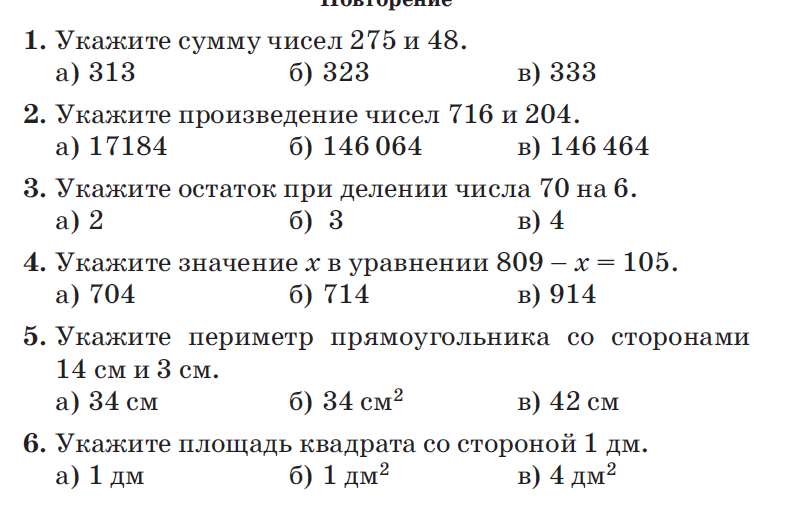 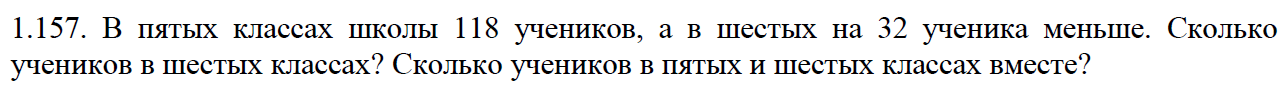 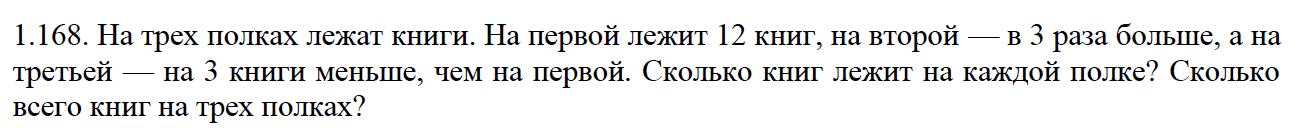 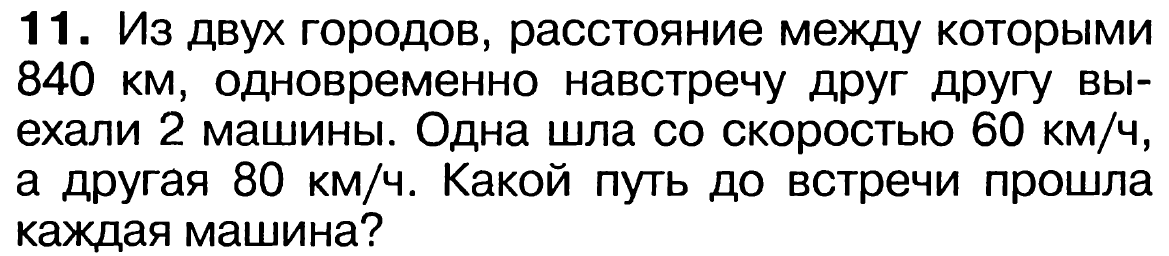 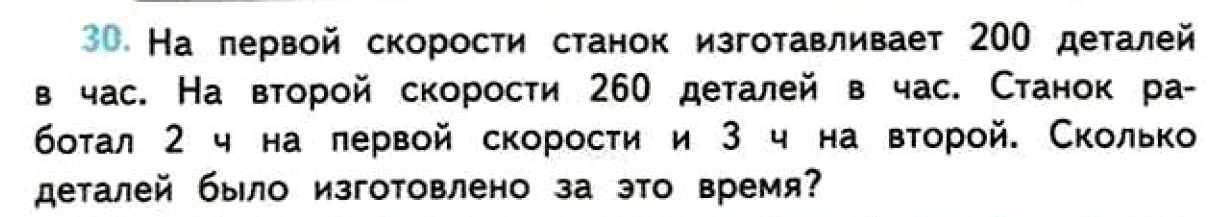 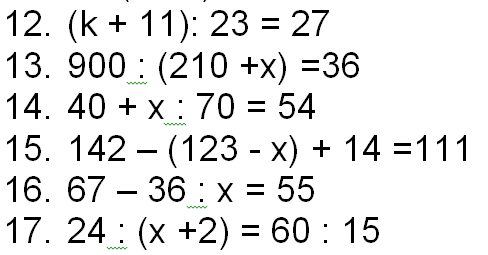 